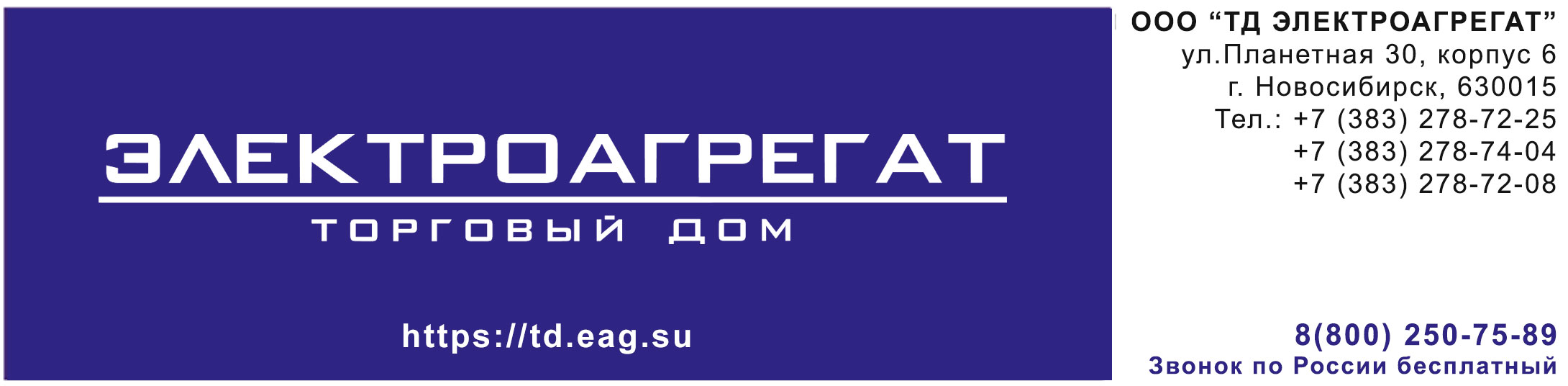 ТЗ на поставку высоковольтного энергокомплекса на базе 5 ДГУ мощность 5 МВт (5000 кВт)	ВЫСОКОВОЛЬТНЫЕ ДИЗЕЛЬНЫЕ ЭЛЕКТРОСТАНЦИИ (ГЕНЕРАТОРЫ)ЭНЕРГОКОМПЛЕКС ЭЛЕКТРИЧЕСКОЙ МОЩНОСТЬЮ 5 MBTдля электроснабжения потребителей заказчика
ТЕХНИЧЕСКОЕ ЗАДАНИЕ1 Общие сведения
Наименование и область применения   Настоящее техническое задание распространяется на изготовление и поставку высоковольтного энергокомплекса в блочно-модульном исполнении, автоматизированного в объеме третей степени, контейнерного исполнения, установленной электрической мощностью 5000 кВт (напряжение 6,3 кВ, частота50 Гц) на базе дизельных агрегатов производства фирмы Cummins.
Состав объектов энергокомплексаВ состав объектов Энергокомплекса входит следующее оборудование:	- Дизельная электростанция номинальной электрической мощностью 1000 кВт (напряжение 6,3 кВ, частота50 Гц), размещенной в контейнере типа – «Север» АД1000-Т6300-3РБК – 5(пять) ед.;	- Закрытое распределительное устройство напряжением 6,3 кВ (ЗРУ-6,3 кВ), РУНН, ТСН контейнерного исполнения – 1 (одна)ед.;	- Резервная дизельная электростанция собственных нужд номинальной электрической мощностью 100 кВт (напряжение 0,4 кВ, частота 50 Гц), размещенной в контейнере типа – «Север» АД100-Т400-3РБК" – 1 (одна) ед.;	- Помещение оперативного персонала(операторная), размещенной в контейнере типа – «Север» – 1 (одна) ед.;	- Кабельная продукция (Силовые и контрольные кабели) межмодульных связей – 1 (один) комплект;	- Техническая документации по эксплуатации энергокомплекса – 2 (два) комплекта.Примечание:    Данные технические решения являются предпроектными и могут быть изменены на этапе проектных работ, без ухудшения характеристик и качества поставляемого оборудования и материалов. 2. Основные технические параметры энергокомплекса       Основные требуемые технические характеристики энергокомплекса представлены в таблице № 1ТАБЛИЦА №1
3. Состав объектов энергокомплекса3.1 Требования к дизельной электростанции АД1000-Т6300-3РБКДизельная электростанция АД1000-Т6300-3РБК     В состав дизельной электростанции АД1000-T6300-3РБК входит:1) Блок-контейнер (утепленный) типа «Север» в габаритах согласно таблице №1.2) Дизельный электроагрегат АД1000-Т6300-1Р.3) Щит собственных нужд.4) Система топливная.5) Система масляная.6) Система управления.7) Система освещения.8) Система охлаждения.9) Система воздухозабора, отопления и вентиляции.10) Система запуска.11) Система охранно-пожарной сигнализации, оповещения людей о пожаре и пожаротушения.12) Система выпуска отработанных газов.13) Первичные средства пожаротушения.14) Устройства ввода вывода силовых и контрольных кабелей.15) Комплект запасных частей, инструмента и индивидуальных средств защиты - комплект.3.2 Требования к закрытому распределительному устройству напряжением 6,3 кВ   Закрытое распределительное устройство ЗРУ-6,3кВ, РУНН,ТСН . 
Закрытое распределительное устройство включает в себя следующие конструктивные элементы, оборудование и системы:1) Блок-контейнер (утепленный) типа «Север» в габаритах согласно таблице №1.2) Распределительное устройство 6,3 кВ ЗРУ-6,3 кВ – 2 секции.3) Щит собственных нужд.4) Клеммный шкаф ЗРУ.5) Шкаф питания вторичных цепей.6) Система освещения.7) Система отопления и вентиляции.8) Система охранно-пожарной сигнализации, оповещения людей о пожаре и пожаротушения.9) Первичные средства пожаротушения.10) Устройства ввода вывода силовых и контрольных кабелей.11) Комплект запасных частей, инструмента и индивидуальных средств защиты - комплект.3.3 Требования к резервной дизельной электростанции собственных нужд   Дизельная электростанция АД100-Т400-3РБК.В состав дизельной электростанции АД100-T400-2РБК входит:1) Блок-контейнер (утепленный) типа «Север» в габаритах согласно таблице №1.2) Дизельный электроагрегат АД100-Т400-1Р;3) Щит собственных нужд.4) Система топливная.5) Система масляная.6) Система управления.7) Система освещения.8) Система охлаждения.9) Система воздухозабора, отопления и вентиляции.10) Система запуска.11) Система охранно-пожарной сигнализации, оповещения людей о пожаре и пожаротушения12) Система выпуска отработанных газов.13) Первичные средства пожаротушения.14) Устройства ввода вывода силовых и контрольных кабелей.15)  Комплект запасных частей, инструмента и индивидуальных средств защиты – комплект.
3.4 Требования к операторной
   Операторная контейнерного исполнения включает рабочее место оператора по мониторингу и управлению энергокомплексом:
• Блок-контейнер (утепленный) типа «Север» в габаритах согласно таблице №1;• Рабочее место оператора энергокомплекса с ПВЭМ;• Мнемо-схема мониторинга энергокомплекса;• Место для хранения верхней одежды;• Входной тамбур;• Система освещения;• Система отопления и вентиляции;• Первичные средства пожаротушения.3.5 Требования к кабельной продукции   Прокладка высоковольтных и низковольтных силовых, контрольных кабелей, кабелей системы управления по территории АД1000-Т6300-3РБК осуществляется по кабельным лоткам.Кабельные металлоконструкции монтируются на опорных конструкциях предназначенных для прокладки технологических коммуникаций по территории АД1000-Т6300-1Р и по конструкциям блок-контейнера.4. Требования к составу эксплуатационной документации   С энергокомплексом должна поставляться следующая документация в соответствии с ГOCT P 50896-96:• Формуляр (паспорт) энергокомплекса;• Руководство по эксплуатации энергокомплекса (в составе РЭ обязательно включен раздел, включающий последовательность операций по переводу электростанции из транспортного положения в рабочее);• Ведомость комплекта одиночного ЗиП;• Ведомость монтажных частей;• Эксплуатационная документация основных комплектующих изделий.
5. Монтаж   Поставка модулей энергокомплекса должна будет осуществляться укрупненными транспортабельными узлами с максимальной заводской готовностью к монтажу.Габариты данных узлов должны обеспечивать возможность их транспортировки водным, железнодорожным и автомобильным транспортом.    Модули должны проходить контрольную сборку на заводе изготовителе, с проверкой функционирования.    Монтаж и испытания под нагрузкой энергокомплекса осуществляется на месте эксплуатации силами и средствами заказчика в соответствии с инструкциями по монтажу и эксплуатации завода-изготовителя под руководством шеф-инженера изготовителя (поставщика).6. Безопасность   Энергокомплекс и блок-контейнерные модули с находящимися в них устройствами должны быть выполнены в соответствии с требованиями действующих норм.7. Цветовое решение   Цвет и отделка должны соответствовать стандарту заказчика. Изготовитель предоставляет свои стандартные инструкции по обработке применяемых металлических конструкций (грунтовка) и по окраске на согласование Заказчика.8. Гарантии   Изготовитель гарантирует отсутствие производственных дефектов комплектного оборудования.Гарантийный срок на энергокомплекс должен составлять 12 месяцев с момента ввода в эксплуатацию, но не более 18 месяцев с момента отгрузки Изготовителем.9. Сертификации   Все оборудование, подлежащие регистрации и сертификации в Российских органах Федеральной службы по экологическому и технологическому надзору и Роспотребнадзора, должны иметь соответствующие документы, разрешающие использования этого оборудования на территории Российской Федерации.
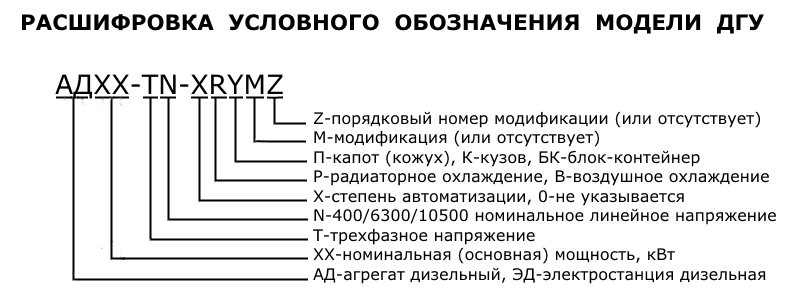 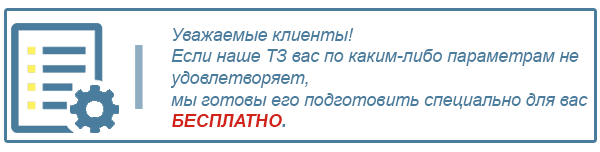 Для того, чтобы мы вам подготовили бесплатное ТЗ, вам требуется заполнить специальную форму на нашем сайте. Для этого осуществите переход по данной ссылке:
ОПРОСНЫЙ ЛИСТО нашей компании   Мы крупнейшая за Уралом компания, приоритетными направлениями деятельности которой являются  проектирование, разработка, изготовление, поставка и дальнейшее сервисное обслуживание систем гарантированного электроснабжения на базе дизельных электроагрегатов мощностью до 2500 кВт и напряжением 0,4 кВ/6,3 кВ/10,5 кВ различного исполнения.
КАЧЕСТВО ПРОДУКЦИИ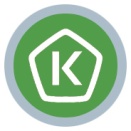     Все дизельные генераторы проходят обязательные приемо-сдаточные испытания в соответствии с утвержденной на предприятии «Программой испытаний ДГУ». На основании протоколов испытаний на изделие выдается сертификат.     Производственные площади предприятия оснащены испытательными климатическими камерами тепла и влаги, дождевания, холода. Камеры имитируют все погодные условия для испытания оборудования, чтобы убедиться, что изделия могут функционировать вне зависимости от климатических параметров и перепадов температур.
ГАРАНТИЯ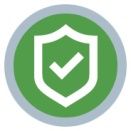     Стандартная гарантия на изделия ЭТРО составляет 12 месяцев или 2000 моточасов (что наступит раньше). В зависимости от модели дизельной электростанции и объекта, для которого предназначена установка, возможно увеличение гарантийного срока до 24 месяцев.Началом срока гарантийного периода является дата продажи или специально оговоренный срок в соответствии с договором (доставка на объект, проведение монтажных и пусконаладочных работ и т.д.).
ДОСТАВКА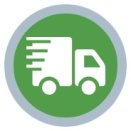     Выгодное географическое расположение в центре страны выделяет предприятие среди конкурентов, что дает возможность сократить сроки доставки и транспортные расходы.Компания ООО «Торговый Дом Электроагрегат» осуществляет оперативную доставку дизельных генераторов любой мощности и любого исполнения на объект заказчика любым видом транспортных средств (автомобильным, железнодорожным, речным/морским или авиа) в любой регион России: как в близлежащие города и населенные пункты, так и отдаленные.
СЕРВИСНОЕ ОБСЛУЖИВАНИЕ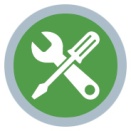     Компания выполняет гарантийное и сервисное обслуживание, монтаж и пусконаладку дизельных генераторов.
В распоряжении сервисного центра имеются несколько мобильных бригад для обеспечения возможности диагностики, ремонта и обслуживания дизельных электростанций любой мощности непосредственно на объекте.
КОНТАКТНАЯ ИНФОРМАЦИЯ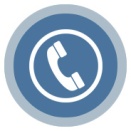 Общество с ограниченной ответственностью «Торговый Дом Электроагрегат» 
Адрес: 630015, Новосибирск, Планетная, 30Время работы: 
Пн-Птн - с 9-00 до 18-00 без обеда 
Сб, Вск - выходной 

Многоканальный телефон: 8 (800) 250-75-89 (звонок по России бесплатный) 
e-mail: info@td.eag.suТоргово - выставочный зал:
Единая справочная: +7 (383) 278-72-25Менеджеры по продажам: 

Дьяконов Алексей +7 (383) 278-72-08 dyakonov@eag.su
Шмонин Сергей +7 (383) 278-74-36 shmonin@eag.su
Каторжанина Елена +7 (383) 278-74-04 katorzhanina@eag.su
 

Сервисный центр: 
Администратор сервисного центра: +7 (383) 278-73-39ПараметрыЗначения параметровУстановленная электрическая мощность знергокомплекса, кВт5x1000=5000Номинальное напряжение, кВ6,3Номинальная частота50Коэффициент мощности0,8Удельный расход топлива при 100% нагрузке200 -202ИсполнениеКонтейнер типа «Север»Транспортировка должна допускатьсяАвтомобильным, железнодорожным, водным транспортомСтепень автоматизации по ГОСТ Р 50783-95, не ниже ТретьяТранспортные габаритные размеры АД1000-Т6300-3РБК9000х3000х3500Масса АД1000-Т6300-3РБК, кг не более20000 - 21000Транспортные габаритные размеры ЗРУ 6,3кВ, РУНН,ТСН, (ДхШхВ), не более12000х3000х3500Масса ЗРУ 6,3кВ, кг18000Транспортные габаритные размеры АД100-Т400-3РБК, (ДхШхВ), не более3800х2400х2400Масса АД100-Т400-3РБК, кг не более4500 - 5000Транспортные габаритные размеры операторной, (ДхШхВ) (точно)6000х2400х2400Масса операторной, кг не более3000 - 3500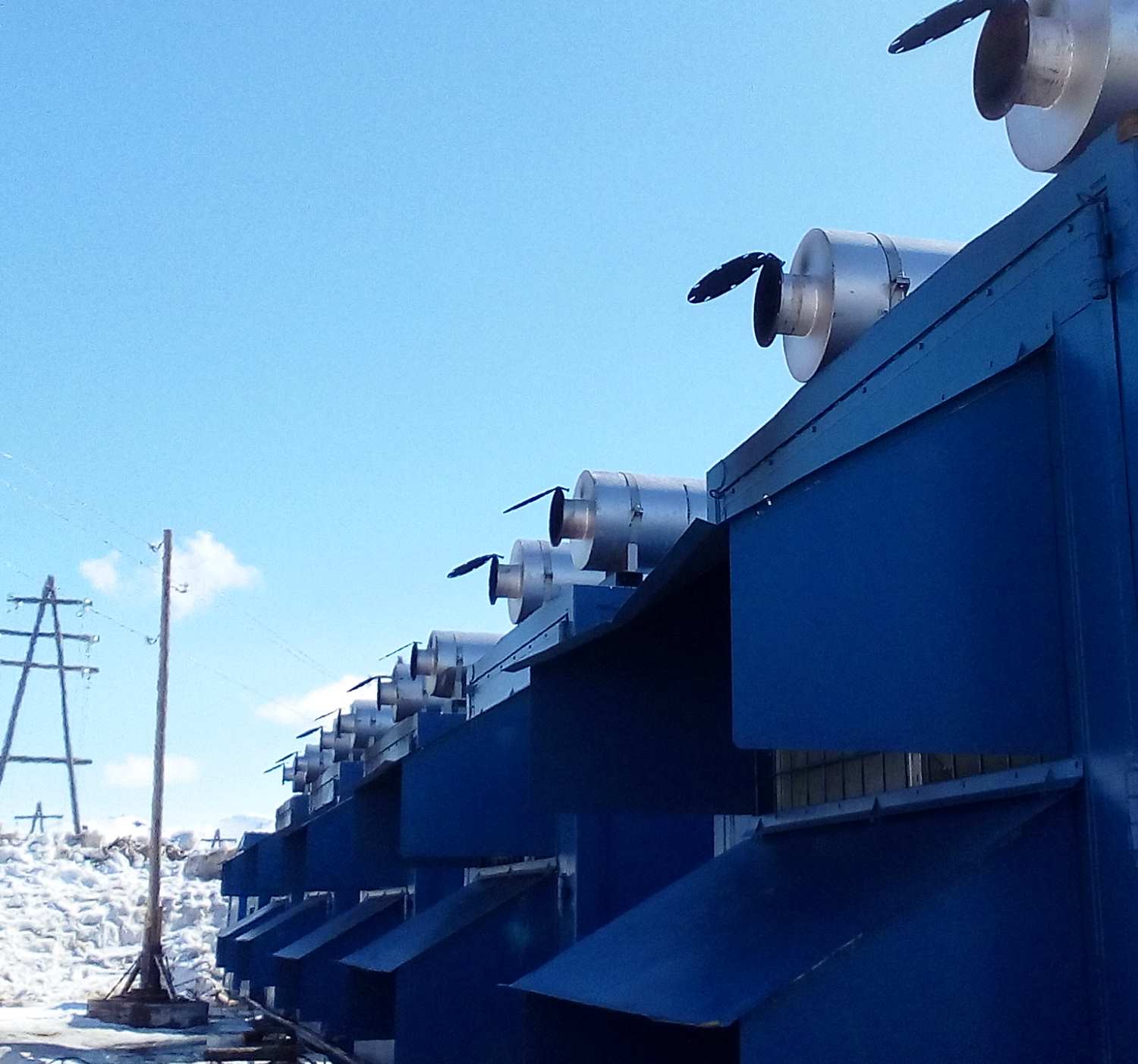 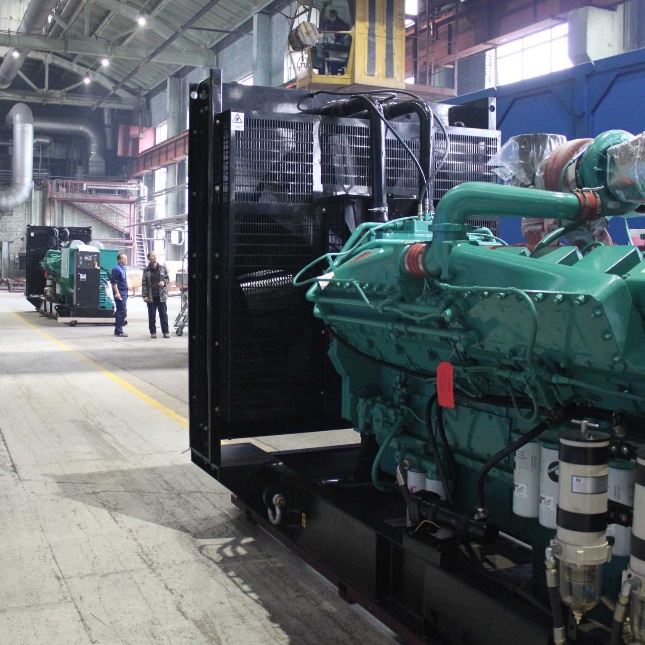 